COMPETENT AUTHORITY responsible for ensuring compliance with Regulation (EC) No 21/2004: Ministry of Agriculture of the Czech Republic Těšnov 17 117 05 Prague 1 Czech Republic Contact person: Mrs. Jitka Leiblová Tel.:  +420 221 814 579 Fax.: +420 221 812 949 e-mail: jitka.leiblova@mze.gov.cz THE MARKING OF SHEEP AND GOATS IN THE CZECH REPUBLIC 1. 	The marking of sheep and goats born on or before 30th September 2004  Each sheep and goat is permanently marked with two plastic eartags, one in each year. Specimen of a plastic eartag used to mark sheep and goats born on or before 30th September 2004 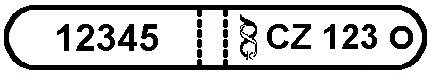 Methods of marking sheep and goats born on or before 30th September 2004 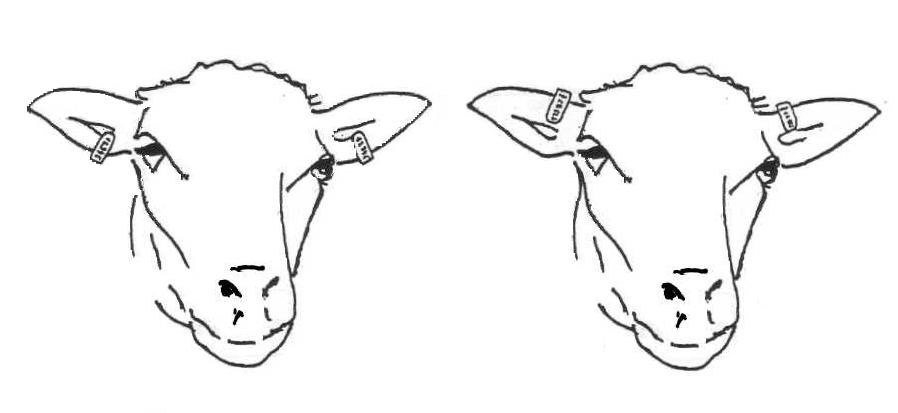 Explanation: graphic symbol (logo) of the entity entrusted with the management of central records of sheep and goats  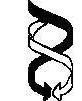 Hitherto plastic eartags for sheep and goats born on or before 31st March 2002 need not contain the graphic symbol (logo) of the entity entrusted with the management of central records of sheep and goats. Note: Animal identification number shown on the eartag shall be read in the following sequence “CZ 12345 123”. The marking of sheep and goats born on or after 1st October 2004 Each sheep and goat must be permanently marked with two plastic eartags, one in each year.  Specimen of part of a plastic eartag used for the marking of sheep and goats born on or after 1st October 2004 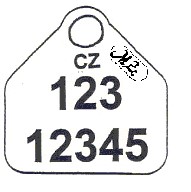 Specimen of part of a duplicate of a plastic eartag used for the marking of sheep and goats born on or after 1st October 2004 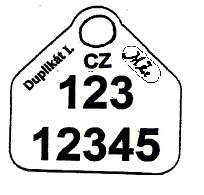 Explanation:            	code of the competent authority Note: Animal identification number shown on the first duplicate of the eartag shall be read in the following sequence “CZ 12345 123” 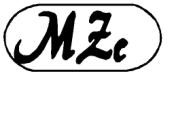 The additional model of eartags for sheep and goats used after 15th August 2007  Each sheep and goat must be permanently marked according to Council Regulation (EC) No 21/2004 by two identifiers.  For tagging can be used eartags of type A or type B or combination type A and B.  However animals intended for slaughter before age of 12 months and intended neither for intra-Community trade nor for export to third countries can be marked only with one plastic eartag (the same model as for double tagging are used).  Type A:  	 	         Front side 	 	 	 	    Reverse side 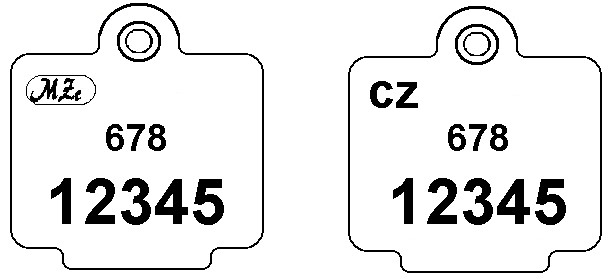 or 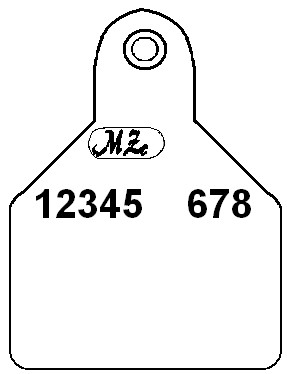 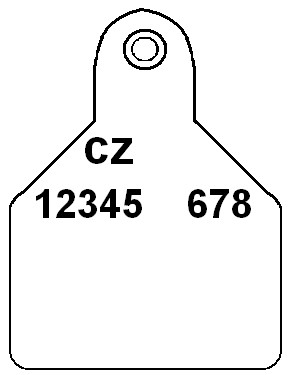 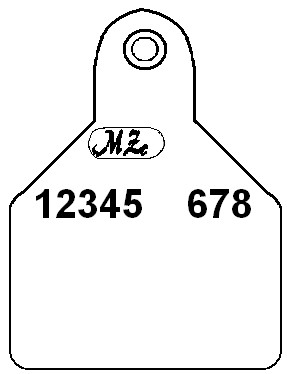 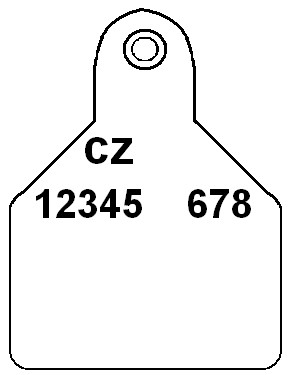  	place for herd managenemt information Note: Animal identification number shown on the eartag shall be read in the following sequence „CZ 12345 678“ Duplicate of type A:  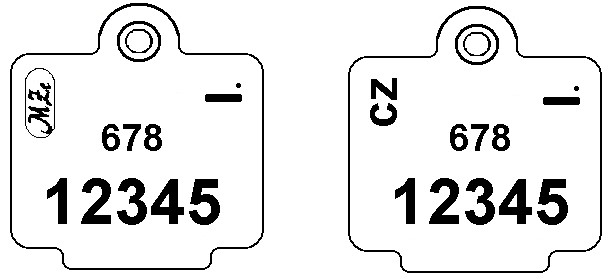 or 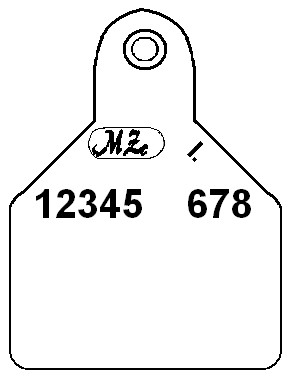 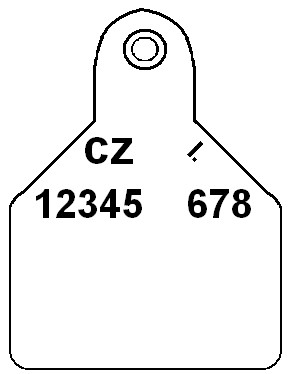 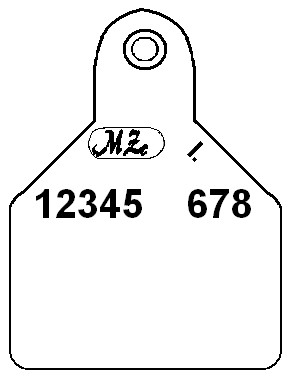 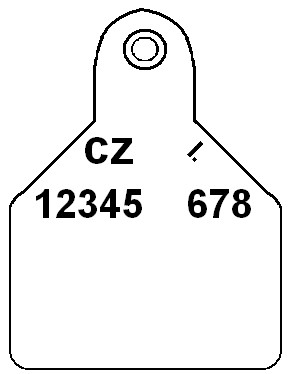 Note: Animal identification number shown on the first duplicate of the eartag shall be read in the following sequence „CZ 12345 678“ Type B:  or 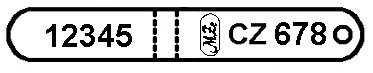 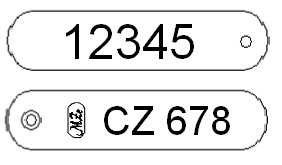 Note: Animal identification number shown on the eartag shall be read in the following sequence „CZ 12345 678“ Duplicate of type B: 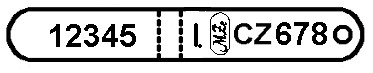 or 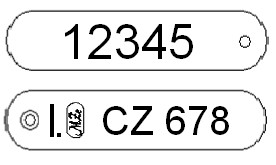 Note: Animal identification number shown on the first duplicate of the eartag shall be read in the following sequence „CZ 12345 678“ Explanation:            	code of the competent authority 4. 	The model of mark on the pastern used after 1st July 2010  Each sheep and goat must be permanently marked according to Council Regulation (EC) No 21/2004 by two identifiers; one of them can be a mark on the pastern.  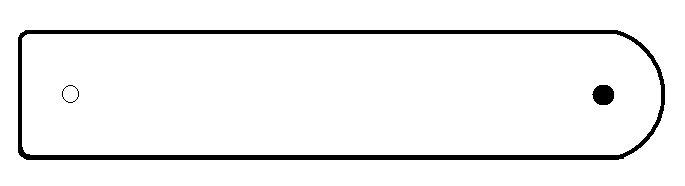 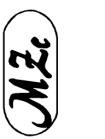 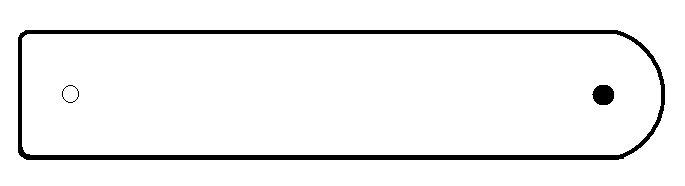 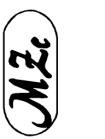 Duplicate: 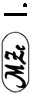 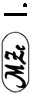 Note: Animal identification number shown on mark shall be read in the following sequence „CZ 12345 678“ Explanation:            	code of the competent authority Holding register Left side 1 V případě narození zvířete se v poznámkách v části „Přemístění-příchod zvířete“ uvedou slova „vlastní chov“ Right side Pořadové číslo listu Ušní známka - identifikační číslo zvířete Ušní známka - identifikační číslo zvířete Ušní známka - identifikační číslo zvířete Ušní známka - identifikační číslo zvířete Ušní známka - identifikační číslo zvířete Ušní známka - identifikační číslo zvířete Ušní známka - identifikační číslo zvířete Ušní známka - identifikační číslo zvířete Ušní známka - identifikační číslo zvířete Ušní známka - identifikační číslo zvířete Ušní známka - identifikační číslo zvířete Ušní známka - identifikační číslo zvířete Ušní známka - identifikační číslo zvířete Ušní známka - identifikační číslo zvířete Přemístění-příchod zvířete1) Přemístění-příchod zvířete1) Přemístění-příchod zvířete1) Přemístění-příchod zvířete1) Přemístění-příchod zvířete1) Přemístění-příchod zvířete1) Přemístění-příchod zvířete1) Přemístění-příchod zvířete1) Přemístění-příchod zvířete1) Přemístění-příchod zvířete1)  Kód země  Kód země Datum Datum Datum Registrační číslo (hospodář obchodníka) Registrační číslo (hospodář obchodníka) Registrační číslo (hospodář obchodníka) Registrační číslo (hospodář obchodníka) Registrační číslo (hospodář obchodníka) Registrační číslo (hospodář obchodníka) Registrační číslo (hospodář obchodníka) ství, Označ. stáje Označ. stáje  Kód země  Kód země den den měsíc rok rok Registrační číslo (hospodář obchodníka) Registrační číslo (hospodář obchodníka) Registrační číslo (hospodář obchodníka) Registrační číslo (hospodář obchodníka) Registrační číslo (hospodář obchodníka) Registrační číslo (hospodář obchodníka) Registrační číslo (hospodář obchodníka) ství, Označ. stáje Označ. stáje 01 01                                      Datum nar                                     Datum nar                                     Datum nar                                     Datum nar                                     Datum nar                                     Datum nar                                     Datum nar                                     Datum nar                                     Datum nar                                     Datum narození zvířete: ířete: Pozn.: Pozn.: Pozn.: Pozn.: Pozn.: Pozn.: Pozn.: 02 02                                      Datum nar                                     Datum nar                                     Datum nar                                     Datum nar                                     Datum nar                                     Datum nar                                     Datum nar                                     Datum nar                                     Datum nar                                     Datum narození zvířete: ířete: Pozn.: Pozn.: Pozn.: Pozn.: Pozn.: Pozn.: Pozn.: 03 03                                      Datum nar                                     Datum nar                                     Datum nar                                     Datum nar                                     Datum nar                                     Datum nar                                     Datum nar                                     Datum nar                                     Datum nar                                     Datum narození zvířete: ířete: Pozn.: Pozn.: Pozn.: Pozn.: Pozn.: Pozn.: Pozn.: 04 04                                      Datum nar                                     Datum nar                                     Datum nar                                     Datum nar                                     Datum nar                                     Datum nar                                     Datum nar                                     Datum nar                                     Datum nar                                     Datum narození zvířete: ířete: Pozn.: Pozn.: Pozn.: Pozn.: Pozn.: Pozn.: Pozn.: 05 05                                      Datum nar                                     Datum nar                                     Datum nar                                     Datum nar                                     Datum nar                                     Datum nar                                     Datum nar                                     Datum nar                                     Datum nar                                     Datum narození zvířete: ířete: Pozn.: Pozn.: Pozn.: Pozn.: Pozn.: Pozn.: Pozn.: 06 06                                      Datum nar                                     Datum nar                                     Datum nar                                     Datum nar                                     Datum nar                                     Datum nar                                     Datum nar                                     Datum nar                                     Datum nar                                     Datum narození zvířete: ířete: Pozn.: Pozn.: Pozn.: Pozn.: Pozn.: Pozn.: Pozn.: 07 07                                      Datum nar                                     Datum nar                                     Datum nar                                     Datum nar                                     Datum nar                                     Datum nar                                     Datum nar                                     Datum nar                                     Datum nar                                     Datum narození zvířete: ířete: Pozn.: Pozn.: Pozn.: Pozn.: Pozn.: Pozn.: Pozn.: 08 08                                      Datum nar                                     Datum nar                                     Datum nar                                     Datum nar                                     Datum nar                                     Datum nar                                     Datum nar                                     Datum nar                                     Datum nar                                     Datum narození zvířete: ířete: Pozn.: Pozn.: Pozn.: Pozn.: Pozn.: Pozn.: Pozn.: 09 09                                      Datum nar                                     Datum nar                                     Datum nar                                     Datum nar                                     Datum nar                                     Datum nar                                     Datum nar                                     Datum nar                                     Datum nar                                     Datum narození zvířete: ířete: Pozn.: Pozn.: Pozn.: Pozn.: Pozn.: Pozn.: Pozn.: 10 10                                      Datum nar                                     Datum nar                                     Datum nar                                     Datum nar                                     Datum nar                                     Datum nar                                     Datum nar                                     Datum nar                                     Datum nar                                     Datum narození zvířete: ířete: Pozn.: Pozn.: Pozn.: Pozn.: Pozn.: Pozn.: Pozn.: 11 11                                      Datum nar                                     Datum nar                                     Datum nar                                     Datum nar                                     Datum nar                                     Datum nar                                     Datum nar                                     Datum nar                                     Datum nar                                     Datum narození zvířete: ířete: Pozn.: Pozn.: Pozn.: Pozn.: Pozn.: Pozn.: Pozn.: Pořadové číslo listu Pořadové číslo listu Pořadové číslo listu Pořadové číslo listu Pořadové číslo listu Pořadové číslo listu Pořadové číslo listu Pořadové číslo listu Pořadové číslo listu Přemístění-odchod zvířete) Přemístění-odchod zvířete) Přemístění-odchod zvířete) Přemístění-odchod zvířete) Přemístění-odchod zvířete) Přemístění-odchod zvířete) Přemístění-odchod zvířete) Přemístění-odchod zvířete) Přemístění-odchod zvířete) Přemístění-odchod zvířete) Přemístění-odchod zvířete) Přemístění-odchod zvířete) Přemístění-odchod zvířete) Přemístění-odchod zvířete) Přemístění-odchod zvířete) Přemístění-odchod zvířete) Ušní známka matky - identifikační číslo Ušní známka matky - identifikační číslo Ušní známka matky - identifikační číslo Ušní známka matky - identifikační číslo Ušní známka matky - identifikační číslo Ušní známka matky - identifikační číslo Ušní známka matky - identifikační číslo Ušní známka matky - identifikační číslo Ušní známka matky - identifikační číslo Ušní známka matky - identifikační číslo Ušní známka matky - identifikační číslo Ušní známka matky - identifikační číslo Ušní známka matky - identifikační číslo Ušní známka matky - identifikační číslo Ušní známka matky - identifikační číslo Ušní známka matky - identifikační číslo Ušní známka matky - identifikační číslo Datum Datum Datum Datum Datum Datum Registrační číslo (hospodářství, obchodníka, provozovny jatek, provozovny asanačního podniku) Registrační číslo (hospodářství, obchodníka, provozovny jatek, provozovny asanačního podniku) Registrační číslo (hospodářství, obchodníka, provozovny jatek, provozovny asanačního podniku) Registrační číslo (hospodářství, obchodníka, provozovny jatek, provozovny asanačního podniku) Registrační číslo (hospodářství, obchodníka, provozovny jatek, provozovny asanačního podniku) Registrační číslo (hospodářství, obchodníka, provozovny jatek, provozovny asanačního podniku) Registrační číslo (hospodářství, obchodníka, provozovny jatek, provozovny asanačního podniku) Registrační číslo (hospodářství, obchodníka, provozovny jatek, provozovny asanačního podniku) Označ. stáje Označ. stáje Kód země Kód země Registrační číslo (hospodářství, obchodníka, provozovny jatek, provozovny asanačního podniku) Registrační číslo (hospodářství, obchodníka, provozovny jatek, provozovny asanačního podniku) Registrační číslo (hospodářství, obchodníka, provozovny jatek, provozovny asanačního podniku) Registrační číslo (hospodářství, obchodníka, provozovny jatek, provozovny asanačního podniku) Registrační číslo (hospodářství, obchodníka, provozovny jatek, provozovny asanačního podniku) Registrační číslo (hospodářství, obchodníka, provozovny jatek, provozovny asanačního podniku) Registrační číslo (hospodářství, obchodníka, provozovny jatek, provozovny asanačního podniku) Registrační číslo (hospodářství, obchodníka, provozovny jatek, provozovny asanačního podniku) Označ. stáje Označ. stáje Kód země Kód země den den měsíc měsíc rok rok Poznámky:                                                                                 3)Státní registr otcPoznámky:                                                                                 3)Státní registr otcPoznámky:                                                                                 3)Státní registr otcPoznámky:                                                                                 3)Státní registr otcPoznámky:                                                                                 3)Státní registr otcPoznámky:                                                                                 3)Státní registr otcPoznámky:                                                                                 3)Státní registr otcPoznámky:                                                                                 3)Státní registr otcPoznámky:                                                                                 3)Státní registr otcPoznámky:                                                                                 3)Státní registr otcPoznámky:                                                                                 3)Státní registr otcPoznámky:                                                                                 3)Státní registr otcPoznámky:                                                                                 3)Státní registr otcPoznámky:                                                                                 3)Státní registr otcPoznámky:                                                                                 3)Státní registr otcPoznámky:                                                                                 3)Státní registr otcPoznámky:                                                                                 3)Státní registr otcPoznámky:                                                                                 3)Státní registr otcPoznámky:                                                                                 3)Státní registr otcPoznámky:                                                                                 3)Státní registr otcPoznámky:                                                                                 3)Státní registr otce: Poznámky:                                                                                 3)Státní registr otcPoznámky:                                                                                 3)Státní registr otcPoznámky:                                                                                 3)Státní registr otcPoznámky:                                                                                 3)Státní registr otcPoznámky:                                                                                 3)Státní registr otcPoznámky:                                                                                 3)Státní registr otcPoznámky:                                                                                 3)Státní registr otcPoznámky:                                                                                 3)Státní registr otcPoznámky:                                                                                 3)Státní registr otcPoznámky:                                                                                 3)Státní registr otcPoznámky:                                                                                 3)Státní registr otcPoznámky:                                                                                 3)Státní registr otcPoznámky:                                                                                 3)Státní registr otcPoznámky:                                                                                 3)Státní registr otcPoznámky:                                                                                 3)Státní registr otcPoznámky:                                                                                 3)Státní registr otcPoznámky:                                                                                 3)Státní registr otcPoznámky:                                                                                 3)Státní registr otcPoznámky:                                                                                 3)Státní registr otcPoznámky:                                                                                 3)Státní registr otcPoznámky:                                                                                 3)Státní registr otce: Poznámky:                                                                                 3)Státní registr otcPoznámky:                                                                                 3)Státní registr otcPoznámky:                                                                                 3)Státní registr otcPoznámky:                                                                                 3)Státní registr otcPoznámky:                                                                                 3)Státní registr otcPoznámky:                                                                                 3)Státní registr otcPoznámky:                                                                                 3)Státní registr otcPoznámky:                                                                                 3)Státní registr otcPoznámky:                                                                                 3)Státní registr otcPoznámky:                                                                                 3)Státní registr otcPoznámky:                                                                                 3)Státní registr otcPoznámky:                                                                                 3)Státní registr otcPoznámky:                                                                                 3)Státní registr otcPoznámky:                                                                                 3)Státní registr otcPoznámky:                                                                                 3)Státní registr otcPoznámky:                                                                                 3)Státní registr otcPoznámky:                                                                                 3)Státní registr otcPoznámky:                                                                                 3)Státní registr otcPoznámky:                                                                                 3)Státní registr otcPoznámky:                                                                                 3)Státní registr otcPoznámky:                                                                                 3)Státní registr otce: Poznámky:                                                                                 3)Státní registr otcPoznámky:                                                                                 3)Státní registr otcPoznámky:                                                                                 3)Státní registr otcPoznámky:                                                                                 3)Státní registr otcPoznámky:                                                                                 3)Státní registr otcPoznámky:                                                                                 3)Státní registr otcPoznámky:                                                                                 3)Státní registr otcPoznámky:                                                                                 3)Státní registr otcPoznámky:                                                                                 3)Státní registr otcPoznámky:                                                                                 3)Státní registr otcPoznámky:                                                                                 3)Státní registr otcPoznámky:                                                                                 3)Státní registr otcPoznámky:                                                                                 3)Státní registr otcPoznámky:                                                                                 3)Státní registr otcPoznámky:                                                                                 3)Státní registr otcPoznámky:                                                                                 3)Státní registr otcPoznámky:                                                                                 3)Státní registr otcPoznámky:                                                                                 3)Státní registr otcPoznámky:                                                                                 3)Státní registr otcPoznámky:                                                                                 3)Státní registr otcPoznámky:                                                                                 3)Státní registr otce: Poznámky:                                                                                 3)Státní registr otcPoznámky:                                                                                 3)Státní registr otcPoznámky:                                                                                 3)Státní registr otcPoznámky:                                                                                 3)Státní registr otcPoznámky:                                                                                 3)Státní registr otcPoznámky:                                                                                 3)Státní registr otcPoznámky:                                                                                 3)Státní registr otcPoznámky:                                                                                 3)Státní registr otcPoznámky:                                                                                 3)Státní registr otcPoznámky:                                                                                 3)Státní registr otcPoznámky:                                                                                 3)Státní registr otcPoznámky:                                                                                 3)Státní registr otcPoznámky:                                                                                 3)Státní registr otcPoznámky:                                                                                 3)Státní registr otcPoznámky:                                                                                 3)Státní registr otcPoznámky:                                                                                 3)Státní registr otcPoznámky:                                                                                 3)Státní registr otcPoznámky:                                                                                 3)Státní registr otcPoznámky:                                                                                 3)Státní registr otcPoznámky:                                                                                 3)Státní registr otcPoznámky:                                                                                 3)Státní registr otce: Poznámky:                                                                                 3)Státní registr otcPoznámky:                                                                                 3)Státní registr otcPoznámky:                                                                                 3)Státní registr otcPoznámky:                                                                                 3)Státní registr otcPoznámky:                                                                                 3)Státní registr otcPoznámky:                                                                                 3)Státní registr otcPoznámky:                                                                                 3)Státní registr otcPoznámky:                                                                                 3)Státní registr otcPoznámky:                                                                                 3)Státní registr otcPoznámky:                                                                                 3)Státní registr otcPoznámky:                                                                                 3)Státní registr otcPoznámky:                                                                                 3)Státní registr otcPoznámky:                                                                                 3)Státní registr otcPoznámky:                                                                                 3)Státní registr otcPoznámky:                                                                                 3)Státní registr otcPoznámky:                                                                                 3)Státní registr otcPoznámky:                                                                                 3)Státní registr otcPoznámky:                                                                                 3)Státní registr otcPoznámky:                                                                                 3)Státní registr otcPoznámky:                                                                                 3)Státní registr otcPoznámky:                                                                                 3)Státní registr otce: Poznámky:                                                                                 3)Státní registr otcPoznámky:                                                                                 3)Státní registr otcPoznámky:                                                                                 3)Státní registr otcPoznámky:                                                                                 3)Státní registr otcPoznámky:                                                                                 3)Státní registr otcPoznámky:                                                                                 3)Státní registr otcPoznámky:                                                                                 3)Státní registr otcPoznámky:                                                                                 3)Státní registr otcPoznámky:                                                                                 3)Státní registr otcPoznámky:                                                                                 3)Státní registr otcPoznámky:                                                                                 3)Státní registr otcPoznámky:                                                                                 3)Státní registr otcPoznámky:                                                                                 3)Státní registr otcPoznámky:                                                                                 3)Státní registr otcPoznámky:                                                                                 3)Státní registr otcPoznámky:                                                                                 3)Státní registr otcPoznámky:                                                                                 3)Státní registr otcPoznámky:                                                                                 3)Státní registr otcPoznámky:                                                                                 3)Státní registr otcPoznámky:                                                                                 3)Státní registr otcPoznámky:                                                                                 3)Státní registr otce: Poznámky:                                                                                 3)Státní registr otcPoznámky:                                                                                 3)Státní registr otcPoznámky:                                                                                 3)Státní registr otcPoznámky:                                                                                 3)Státní registr otcPoznámky:                                                                                 3)Státní registr otcPoznámky:                                                                                 3)Státní registr otcPoznámky:                                                                                 3)Státní registr otcPoznámky:                                                                                 3)Státní registr otcPoznámky:                                                                                 3)Státní registr otcPoznámky:                                                                                 3)Státní registr otcPoznámky:                                                                                 3)Státní registr otcPoznámky:                                                                                 3)Státní registr otcPoznámky:                                                                                 3)Státní registr otcPoznámky:                                                                                 3)Státní registr otcPoznámky:                                                                                 3)Státní registr otcPoznámky:                                                                                 3)Státní registr otcPoznámky:                                                                                 3)Státní registr otcPoznámky:                                                                                 3)Státní registr otcPoznámky:                                                                                 3)Státní registr otcPoznámky:                                                                                 3)Státní registr otcPoznámky:                                                                                 3)Státní registr otce: Poznámky:                                                                                 3)Státní registr otcPoznámky:                                                                                 3)Státní registr otcPoznámky:                                                                                 3)Státní registr otcPoznámky:                                                                                 3)Státní registr otcPoznámky:                                                                                 3)Státní registr otcPoznámky:                                                                                 3)Státní registr otcPoznámky:                                                                                 3)Státní registr otcPoznámky:                                                                                 3)Státní registr otcPoznámky:                                                                                 3)Státní registr otcPoznámky:                                                                                 3)Státní registr otcPoznámky:                                                                                 3)Státní registr otcPoznámky:                                                                                 3)Státní registr otcPoznámky:                                                                                 3)Státní registr otcPoznámky:                                                                                 3)Státní registr otcPoznámky:                                                                                 3)Státní registr otcPoznámky:                                                                                 3)Státní registr otcPoznámky:                                                                                 3)Státní registr otcPoznámky:                                                                                 3)Státní registr otcPoznámky:                                                                                 3)Státní registr otcPoznámky:                                                                                 3)Státní registr otcPoznámky:                                                                                 3)Státní registr otce: Poznámky:                                                                                 3)Státní registr otcPoznámky:                                                                                 3)Státní registr otcPoznámky:                                                                                 3)Státní registr otcPoznámky:                                                                                 3)Státní registr otcPoznámky:                                                                                 3)Státní registr otcPoznámky:                                                                                 3)Státní registr otcPoznámky:                                                                                 3)Státní registr otcPoznámky:                                                                                 3)Státní registr otcPoznámky:                                                                                 3)Státní registr otcPoznámky:                                                                                 3)Státní registr otcPoznámky:                                                                                 3)Státní registr otcPoznámky:                                                                                 3)Státní registr otcPoznámky:                                                                                 3)Státní registr otcPoznámky:                                                                                 3)Státní registr otcPoznámky:                                                                                 3)Státní registr otcPoznámky:                                                                                 3)Státní registr otcPoznámky:                                                                                 3)Státní registr otcPoznámky:                                                                                 3)Státní registr otcPoznámky:                                                                                 3)Státní registr otcPoznámky:                                                                                 3)Státní registr otcPoznámky:                                                                                 3)Státní registr otce: Poznámky:                                                                                 3)Státní registr otce: Poznámky:                                                                                 3)Státní registr otce: Poznámky:                                                                                 3)Státní registr otce: Poznámky:                                                                                 3)Státní registr otce: Poznámky:                                                                                 3)Státní registr otce: Poznámky:                                                                                 3)Státní registr otce: Poznámky:                                                                                 3)Státní registr otce: Poznámky:                                                                                 3)Státní registr otce: Poznámky:                                                                                 3)Státní registr otce: Poznámky:                                                                                 3)Státní registr otce: Poznámky:                                                                                 3)Státní registr otce: Poznámky:                                                                                 3)Státní registr otce: Poznámky:                                                                                 3)Státní registr otce: Poznámky:                                                                                 3)Státní registr otce: Poznámky:                                                                                 3)Státní registr otce: Poznámky:                                                                                 3)Státní registr otce: Poznámky:                                                                                 3)Státní registr otce: Poznámky:                                                                                 3)Státní registr otce: Poznámky:                                                                                 3)Státní registr otce: Poznámky:                                                                                 3)Státní registr otce: Poznámky:                                                                                 3)Státní registr otce: Poznámky:                                                                                 3)Státní registr otce: Poznámky:                                                                                 3)Státní registr otce: Poznámky:                                                                                 3)Státní registr otce: Poznámky:                                                                                 3)Státní registr otce: Poznámky:                                                                                 3)Státní registr otce: Poznámky:                                                                                 3)Státní registr otce: Poznámky:                                                                                 3)Státní registr otce: Poznámky:                                                                                 3)Státní registr otce: Poznámky:                                                                                 3)Státní registr otce: Poznámky:                                                                                 3)Státní registr otce: Poznámky:                                                                                 3)Státní registr otce: Poznámky:                                                                                 3)Státní registr otce: 